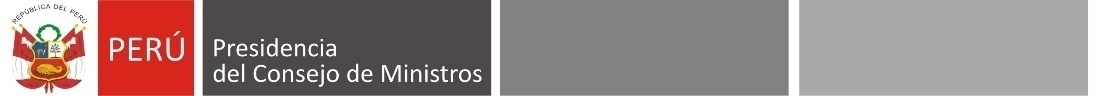 "Decenio de la Igualdad de Oportunidades para Mujeres y Hombres"
"Año de la unidad, la paz y el desarrollo"AVISO IMPORTANTEA todas las firmas interesadas en participar en el proceso SDO Nº PE-PROCIENCIA-334146-GO-RFB “Adquisición de Bienes para Equipamiento Tecnológico para el Proyecto Mejoramiento y Ampliación de los Servicios CTI para Fortalecer el Sistema Nacional de Ciencia, Tecnología e Innovación”, se les solicita nos envíen, al correo electrónico señalado en el aviso específico de adquisiciones, su interés en participar con el propósito de mantenerlos comunicados sobre las enmiendas y absolución de consultas que se originen.Comité de Evaluación de AdquisicionesProyecto: Mejoramiento y Ampliación de los Servicios de CTI para fortalecer el Sistema Nacional de Ciencia, Tecnología e InnovaciónLima, Perúhttps://prociencia.gob.pe/solicitud-de-ofertas/ 